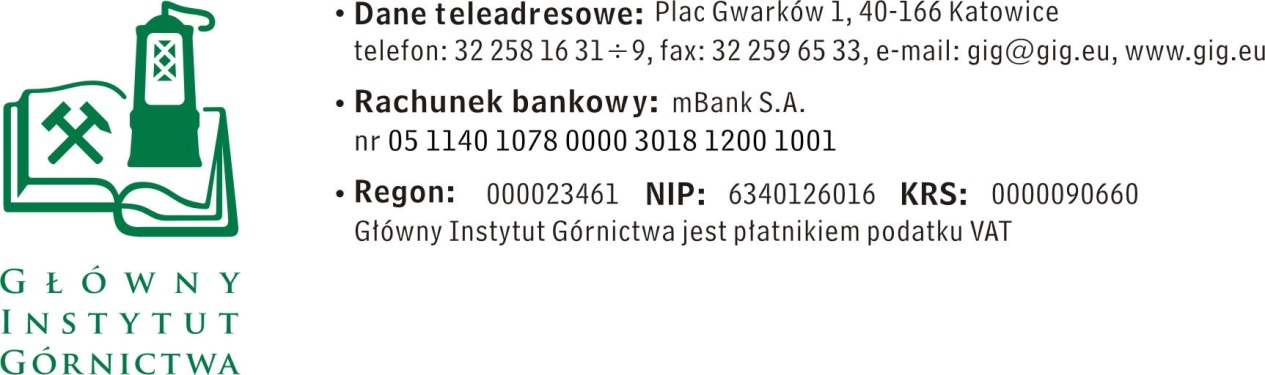 ZAPYTANIE OFERTOWE  z  dnia 28.08.2017r.w ramach projektu realizowanego w ramach Programu Interreg Central EuropeTytuł projektu: „Integrated Approach to Management of Groundwater quality In functional urban Areas” / „Zintegrowane zarządzanie jakością wód podziemnych w miejskich obszarach funkcjonalnych” (AMIIGA)Wykonanie dwóch modeli hydrogeologicznychInformacje ogólneZamawiający: Główny Instytut Górnictwa; Plac Gwarków 1; 40-166 Katowice.Do niniejszego zapytania ofertowego nie stosuje się przepisów ustawy Prawo 
zamówień publicznych z dnia 29 stycznia 2004 r. (Dz.U. z 2015 poz. 2164).Opis przedmiotu zamówienia:Przedmiotem zamówienia jest budowa dwóch modeli hydrogeologicznychPrzedmiot zamówienia obejmujebudowę dwóch modeli hydrogeologicznych (w skali regionalnej oraz lokalnej) przy użyciu oprogramowania GoundWater Vistas, obejmujących model przepływu wód podziemnych oraz model transportu zanieczyszczeń,sporządzenie raportu obejmującego opis założeń przyjętych do modelowania, omówienie wyników modelowania oraz przedstawienie wniosków w kontekście celów projektu AMIIGA,prezentację wyników prac na spotkaniu międzynarodowych ekspertów – partnerów projektu AMIIGA w Mediolanie,.Osoby do kontaktów z oferentami:Paweł Łabaj tel. 32 259 24 61, mail: plabaj@gig.eu Grzegorz Gzyl tel. 32 259 24 54, mail:ggzyl@gig.euIV.	Wymagania dotyczące Wykonawców oraz dokumenty wymagane wraz z ofertą:posiadanie co najmniej stopnia doktora w dziedzinie geologia,co najmniej pięcioletnie doświadczenie w realizacji międzynarodowych projektów badawczych,doświadczenie w wykonywaniu modeli hydrogeologicznych, potwierdzone wykonaniem co najmniej trzech modeli, z których co najmniej jeden obejmuje powierzchnię powyżej 250 km2 oraz 2 różnych warstw geologicznych, których wynikiem były modele przepływu wód podziemnych oraz transportu zanieczyszczeń,doświadczenie w wykonywaniu modeli hydrogeologicznych na obszarach objętych czynną eksploatacją górnictwa, potwierdzone wykonaniem co najmniej trzech modeli.   Pozostałe wymagania:wykonawca na własny koszt uzupełni dane konieczne do poprawnego merytorycznie zbudowania modeli,koszty wyjazdów i spotkań (w tym zagranicznych) pokrywa wykonawca,jeżeli wykonawca nie posiada oprogramowania GroudWater Vistas w wersji premium to jest zobowiązany pozyskać je we własnym zakresie.V.	Kryteria oceny ofert oraz wybór najkorzystniejszej oferty.Kryterium oceny ofert: Cena: 100%Informujemy, że w przypadku zaakceptowania Państwa oferty zostaniecie o tym fakcie powiadomieni i zostanie wdrożone przygotowanie zamówienia.Cena podana przez Wykonawcę nie będzie podlegała zmianie w trakcie realizacji zamówienia.VI.	Miejsce i termin składania ofertOfertę według załączonego wzoru należy złożyć do dnia 04.09.2017 r. do godz. 12.00Ofertę można złożyć drogą elektroniczną lub w siedzibie Zamawiającego:Główny Instytut GórnictwaPlac Gwarków 140-166 Katowicee-mail: plabaj@gig.eu; ggzyl@gig.eu Zamawiający zastrzega sobie prawo do unieważnienia zapytania ofertowego w każdej chwili, bez podania przyczyny.Zamawiający informuje, iż ocenie podlegać będą tylko te oferty, które wpłyną do Zamawiającego w okresie od dnia wszczęcia niniejszego rozeznania rynku do dnia, w którym upłynie termin składania ofert.VII.	Termin wykonania zamówienia:6 tygodni od daty podpisania umowyVIII.	Załączniki:Formularz oferty.ZAPRASZAMY DO SKŁADANIA OFERTZałącznik nr 1 do Zapytania ofertowego.__________________pieczęć firmowa WykonawcyNazwa / Imię i nazwisko Wykonawcy:__________________________________________________________________________________________Adres: _______________________________Nr tel.: _________________ Nr faksu: ________________Adres e-mail: _________________________OFERTAz dnia ____________Wykonanie dwóch modeli hydrogeologicznychNiniejszym oferujemy cenę, zgodnie z warunkami zawartymi w Zapytaniu ofertowym za kwotę:netto: _________________________ PLN,VAT – ___%, wartość ___________________ PLN,brutto: _______________________________ PLN.słownie: ______________________________________________________________2.	Oświadczenie Wykonawcy:2.1	Oświadczam, że cena brutto obejmuje wszystkie koszty realizacji przedmiotu 
zamówienia.2.2	Oświadczam, że spełniam wszystkie wymagania zawarte w Zapytaniu ofertowym.2.3	Oświadczam, że uzyskałem od Zamawiającego wszelkie informacje niezbędne do rzetelnego sporządzenia niniejszej oferty.2.4	Oświadczam, że uznaję się za związanego treścią złożonej oferty, przez okres 30 dni od daty jej złożenia.2.5	Oświadczam, że znane mi są zasady wyboru Wykonawcy i nie wnoszę do nich 
zastrzeżeń._____________________________					____________________________(miejscowość, data)							(podpis)